АДМИНИСТРАЦИЯГОРОДСКОГО   ПОСЕЛЕНИЯ   ЗЕЛЕНОБОРСКСоветского районаХанты – Мансийского автономного округа – ЮгрыПОСТАНОВЛЕНИЕот «20» октября 2023 г.	                                                                                                     № 109г.п. ЗеленоборскО внесении изменений в постановление администрации городского поселения Зеленоборск от 16.09.2022 № 134 «Об утвержденииправил землепользования и застройкигородского поселения Зеленоборск»В соответствии с Градостроительным кодексом Российской Федерации, Федеральным законом от 06.10.2003 № 131-ФЗ «Об общих принципах организации местного самоуправления в Российской Федерации», Законом Ханты-Мансийского автономного округа – Югры от 18.04.2007 № 39-ОЗ «О градостроительной деятельности на территории Ханты-Мансийского автономного округа – Югры», соглашением о передаче осуществления части полномочий администрации городского поселения Зеленоборск администрации Советского района от 29.12.2020, Уставом городского поселения Зеленоборск, учитывая заключение о результатах общественных обсуждений от 20.10.2023:           1. Внести в постановление администрации городского поселения Зеленоборск от 16.09.2022 № 134 «Об утверждении Правил землепользования и застройки городского поселения Зеленоборск» следующие изменения:           1.1. Приложение 1 к Правилам землепользования и застройки городского поселения Зеленоборск изложить в новой редакции (приложение 1);           1.2. Приложение 2 к Правилам землепользования и застройки городского поселения Зеленоборск изложить в новой редакции (приложение 2);           1.3. Приложение 3 к Правилам землепользования и застройки городского поселения Зеленоборск изложить в новой редакции (приложение 3).           2. Опубликовать настоящее постановление в бюллетене «Вестник Зеленоборска» и разместить на официальном сайте администрации городского поселения Зеленоборск.           3. Настоящее постановление вступает в силу после его официального опубликования.Глава городского поселения Зеленоборск	С.В. Леднева                                                                                                                                                                                                                                                      Приложение 1к постановлению администрации 
городского поселения Зеленоборскот 20.10.2023  № 109«Приложение 1к Правилам землепользования и застройкигородского поселения Зеленоборск».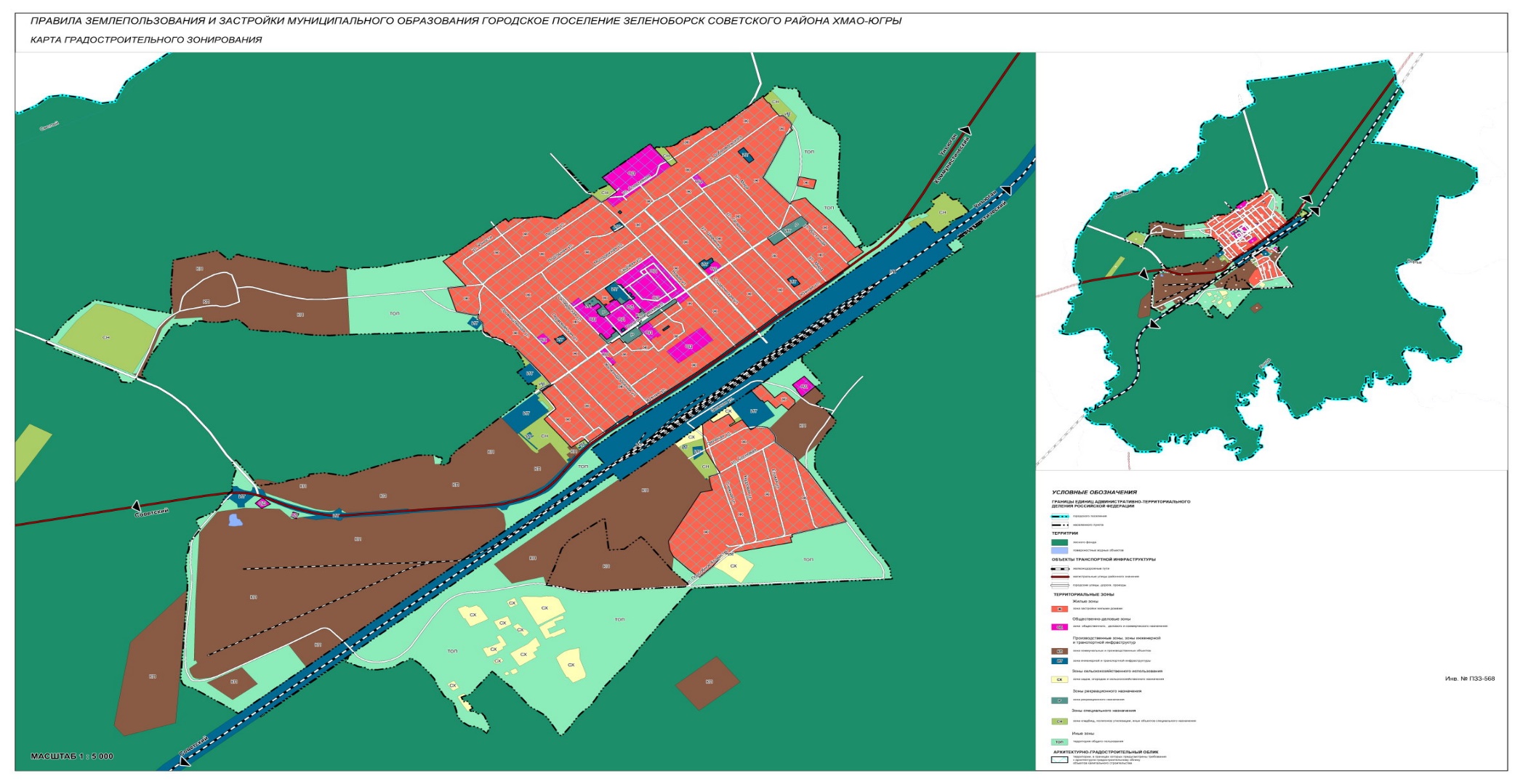                                                                                                                                                                                                                                                       Приложение 2к постановлению администрации 
городского поселения Зеленоборскот 20.10.2023 № 109«Приложение 2к Правилам землепользования и застройкигородского поселения Зеленоборск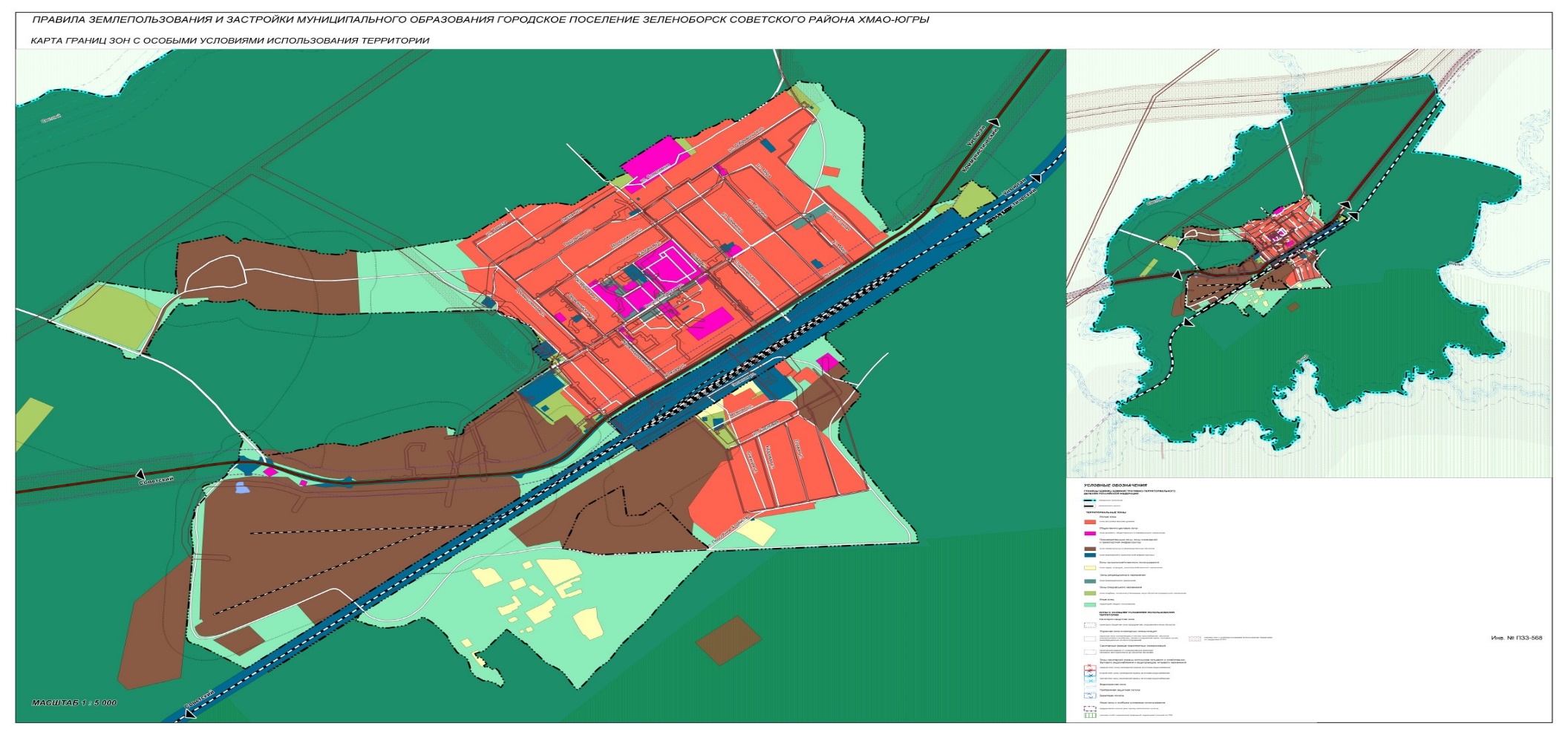 